Nicolas Hulot apprend aux enfants à respecter la mer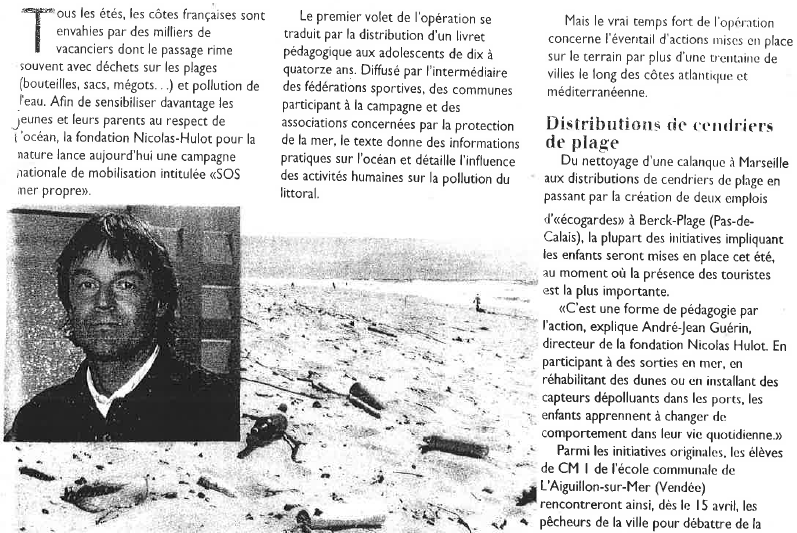 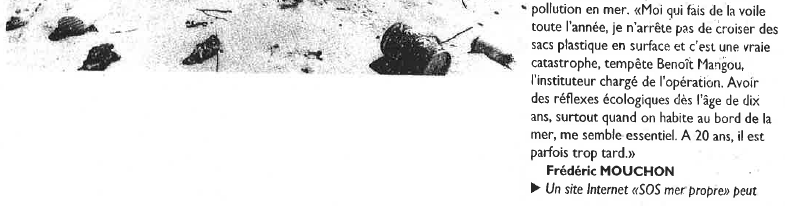 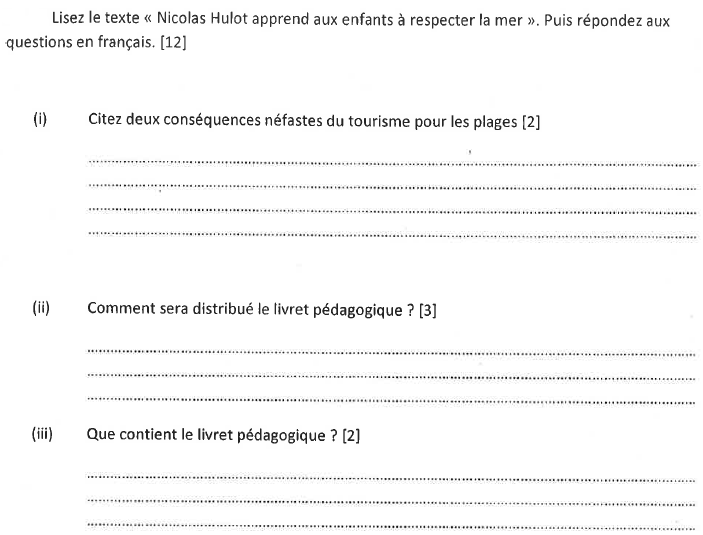 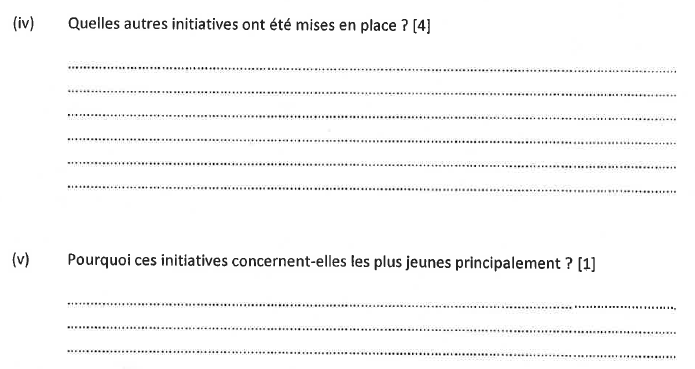 